WILLOW TREE ACADEMY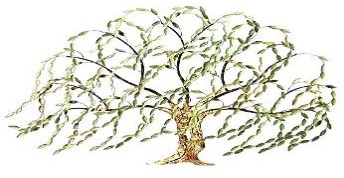 MEMBERS OF SCHOOL IMPROVEMENT BOARDS ROUGHWOOD PRIMARY SCHOOLRoleTitleForename 1Forename 2SurnameDate of appointmentDate term of office ends/endedGovernorMrNathanWilliams01 Sep 2018GovernorMrsLisaWheeler01 Sep 202231 Aug 2026GovernorMsFrancesHunt01 Sep 202231 Aug 2026GovernorMrsJaneFearnley01 Sep 2018GovernorMrsJodie Chapman08 Jan 202107 Jan 2025GovernorMrsNicolaCusworth01 Sep 202231 Aug 2026GovernorChair of GovernorsMrAnthonyTrueman01 Sep 202231 Aug 2026